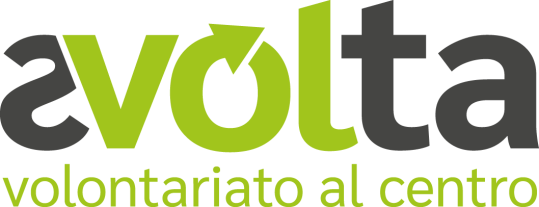 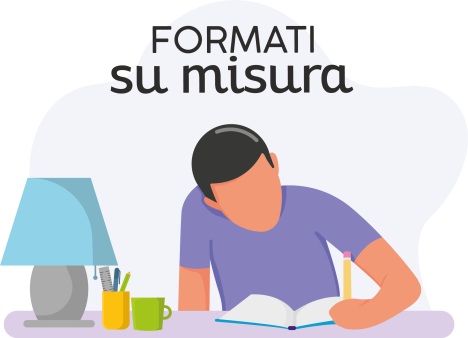 Modulo per la presentazione di iniziative formative L’iniziativa formativa deve riguardare tematiche legate alla cultura del volontariato e alla cittadinanza attiva. Le proposte devono rispondere ad una necessità formativa e di aggiornamento dei volontari/associati ed essere finalizzate al miglioramento della qualità dei servizi e dell’attività svolta dall’associazione. L’iniziativa proposta può essere aperta anche alla cittadinanza.Titolo dell'iniziativa Tipologia dell'iniziativa percorso formativo (più incontri) rivolto ai soli volontari/associati della propria associazione percorso formativo (più incontri) aperto anche ai volontari/associati di altre associazioni e alla cittadinanzaObiettivi e contenuti formativi dell'iniziativaDocenti/formatori/relatori (se già individuati)Rete proponenteSede dell'iniziativa formativa (nel caso di più sedi indicarle tutte)Tempi di realizzazioneDestinatari dell’iniziativaIndicare una stima dei volontari/associati partecipanti all’iniziativa, selezionando la tipologia di associazione di appartenenza e il numero previsto. Scheda finanziaria:Compenso orario massimo onnicomprensivo di iva, oneri sociali e rimborsi spese e viaggi riconoscibile ai collaboratori è di:max € 88,00  - 	docenti universitari ordinari o associati, laureati con esperienza nel settore di almeno 10 annimax € 70,00  - 	laureati con esperienza nel settore di almeno 5 annimax € 50,00  - 	altrimax € 60,00  -  	co-docenzaPer info e contatti: Trento, Via Dordi 8 | T. 353 4121810 | M: Progetti@ufficiosvolta.it | www.ufficiosvolta.it Soggetto proponenteSede dell’associazione(indicare indirizzo, numero civico e CAP)Rappresentante Legale(indicare nome e cognome)Referente (se diverso dal Rapp. Legale)(indicare nome e cognome)Contatti telefonici(indicare contatto telefonico del referente e dell’associazione proponente)E-mail (indicare indirizzi di posta elettronica dell’associazione e del referente)Indirizzo PECTitoloIndicare le conoscenze e/o competenze che ci si aspetta di far acquisire ai partecipanti (obiettivi) e descrivere brevemente i temi/argomenti che saranno trattati (contenuti) oppure le attività svolte, nonché il cambiamento atteso grazie alla formazione min 1500; max 3500 caratteriIndicare nome, cognome e profilo principale connesso all’incarico (professione, titolo, ruolo, ecc.)Se presenti, indicare associazioni/enti partner e il loro ruolo all’interno del progettoIndicare il calendario degli incontri, specificando il n. complessivo di ore di formazione previste. Se il programma è già stato definito, elencare il programma degli incontri.Numero partecipanti attesiindicare una stima dei partecipanti attesi all’iniziativaNumero volontari dell’associazione proponente…….Numero volontari altre associazioni: es. nome associazione 1nome associazione 2…….n. volontari attesi dell’associazione 1n. volontari attesi dell’associazione 2…….Altre tipologie di destinatari es. beneficiaries. cittadinin. beneficiari attesin. cittadini attesiDescrizioneImporto Iva CompresaCompensi per formatori esterni (docenti/relatori)*Specificare per ogni formatore il numero di ore ed il compenso orario proposto. Allegare alla richiesta i CV dei formatori individuaties. Formatore 1 (numero totale di ore di formazione / compenso orario)totaleSpese di pubblicitàAffitto saleTOTALE